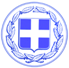                       Κως, 13 Απριλίου 2018ΔΕΛΤΙΟ ΤΥΠΟΥΘΕΜΑ : “Ξεκίνησε η ασφαλτόστρωση στον παραλιακό δρόμο Κως-Τιγκάκι”Ο Δήμος Κω κλείνει πληγές που έρχονται από το παρελθόν.Υλοποιεί ένα εκτεταμένο πρόγραμμα ασφαλτοστρώσεων για το 2018 που θα γίνει ακόμα μεγαλύτερο το 2019.Ξεκίνησε ήδη η ασφαλτόστρωση στον παραλιακό δρόμο Κως-Τιγκάκι, στην περιοχή Ταβέρνα Αμπέλι – Byron Apartments.Μετά την ολοκλήρωση της ασφαλτόστρωσης στο τμήμα αυτό, θα ακολουθήσει και η δεύτερη φάση με όλο το μέτωπο όπου υπάρχουν προβλήματα.Μετά σειρά παίρνει η αποκατάσταση και ασφαλτόστρωση του δρόμου Μαρμάρι-Τιγκάκι.Ο Πρόεδρος της Δημοτικής Κοινότητας Ασφενδιού κ. Σταμάτης Μαλιλής αναφέρει:“Η Κως προχωρά μπροστά με έργα.Δεν είναι σχήμα λόγου, είναι πράξη.Υλοποιούμε ένα μεγάλο πρόγραμμα ασφαλτοστρώσεων που θα γίνει ακόμα μεγαλύτερο με τη λειτουργία της μονάδας ασφαλτομίγματος που θα μας δώσει μεγάλες δυνατότητες.Για το Τιγκάκι τα έργα αυτά είναι πολύ σημαντικά, βελτιώνουν την εικόνα της περιοχής και την καθημερινότητα των πολιτών.Θα συνεχίσουμε την προσπάθεια, δεν σταματάμε.”Γραφείο Τύπου Δήμου Κω